FAKULTNÍ THOMAYEROVA NEMOCNICEVÍDEŇSKÁ 800140 59 PRAHA 4 - KRČAdresát: Atico s.r.o. Hlubočeská 16/12 152 00 Praha 5 - HlubočepyPřipravil, podpisInvestice:          XProvoz:        OBJEDNÁVKA Č.                  00644-01-2024Středisko: 00644Datum vystavení:               18/01/2024Dodací lhůta:                      Dopravní dispozice:  Fakultní Thomayerova nemocniceVyřizuje/telefon:Bankovní spojení: ČNB 20001-36831041/0710Věc, popis: ´ Objednáváme u Vás zhotovení vývodů v trafostanici TS III pro napojení pavilonu G1 včetně připojení již připravených kabelů . Pavilon G1 bude mít hlavní napojení z TS III novým přívodem, který je dostatečně dimenzován a již připraven zhotovitelem stavby až do stanice. Investiční akce rekonstrukce pavilonu G1 je vedena pod číslem požadavku 010-S-2016.Kontaktní osoba(y)/telefon:ZKO: 371 97 000   IČO: 00064 190    DIČ: CZ00064190Cena bez DPH:         57.923,00 KčNa faktuře uvádějte vždy číslo objednávky a splatnost faktur 60 dní+60 dní bez penalizace. Fakturu vystaví dodavatel do 7 pracovních dní a zašle ve dvojím vyhotovení na adresu odběratele.Prohlášení dodavatele: S obsahem objednávky souhlasím a objednávku přijímám.Datum: _______01.02.2024___________________Za dodavatele, podpis, razítko: __________________________________________SchválilSchválilSchválil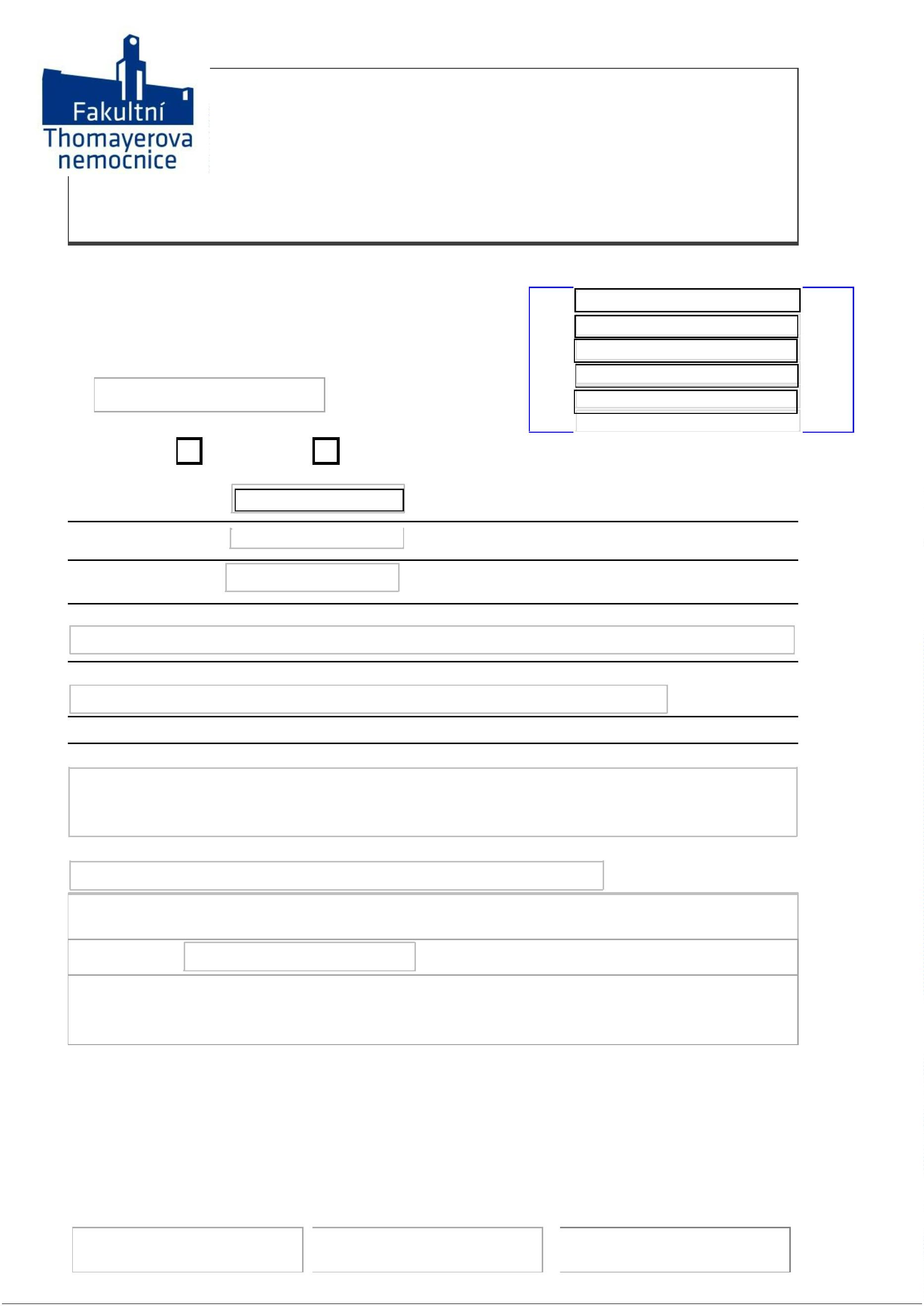 